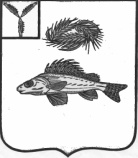 СОВЕТДЕКАКБРИСТСКОГО МУНИЦИПАЛЬНОГО ОБРАЗОВАНИЯЕРШОВСКОГО РАЙОНА САРАТОВСКОЙ ОБЛАСТИРЕШЕНИЕот 23.09.2016 года								№ 1-7О структуре органов местногосамоуправленияВ соответствии со статьей 34 Федерального закона от 6 октября 2003 года № 131-ФЗ «Об общих принципах организации местного самоуправления в Российской Федерации», Законом Саратовской области от 28 марта 2016 года № 34-ЗСО «О преобразовании Рефлекторского и Декабристского муниципальных образований Ершовского муниципального района Саратовской области и внесении изменений в Закон Саратовской области «О муниципальных образованиях, входящих в состав Ершовского муниципального района», Совет Декабристского муниципального образования РЕШИЛ:Утвердить следующую структуру местного самоуправления вновь образованного Декабристского муниципального образования:- Совет Декабристского муниципального образования;- глава Декабристского муниципального образования,- администрация Декабристского муниципального образования.Обнародовать настоящее решение и разместить на официальном сайте администрации Декабристского муниципального образования в сети Интернет.Глава Декабристского МО						Полещук М.А.